ПАСПОРТ СТАРТАП-ПРОЕКТА Приложение 1.  Бизнес-модель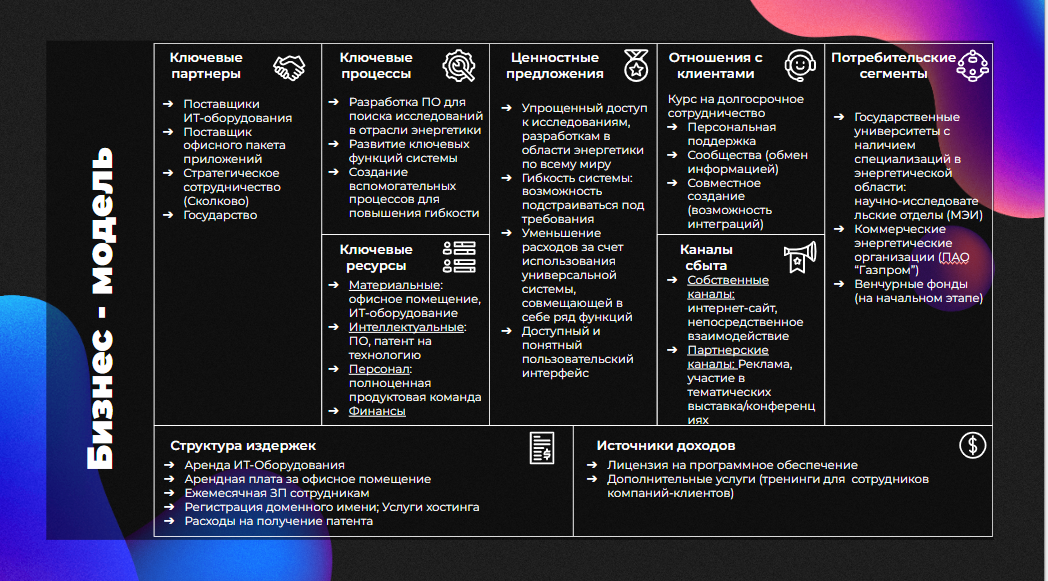 Общая информация о стартап-проектеОбщая информация о стартап-проектеНазвание стартап-проектаИнтеллектуальная система прогнозирования предметной области энергетикиКоманда стартап-проекта1. Габдульменева Вероника Андреевна2. Козловская Дарья Дмитриевна3. Тартачакова Софья Сергеевна4. Маняшев Эльдар Ринатович5. Бондарева Софья ДмитриевнаТехнологическое направлениеПрограммное решение в EnergyNetОписание стартап-проекта(технология/ услуга/продукт) Интеллектуальная система, предназначенная для поиска  новых технологий методов и изобретений и расширения базы знаний по энергетике для лучшего представления и понимания развития энергетической наукиАктуальность стартап-проекта (описание проблемы и решения проблемы) Постоянное развитие тематики, появление новых изобретений и технологий, их много и их надо учитывать и использовать… Создав систему, которая будет находить научные объекты, будет упрощен к ним доступ, что в свою очередь приведет к более быстрому развитию всей научной областиТехнологические рискиОграничение зарубежных технологий и информационных источниковПотенциальные заказчики Энергетические компании – Росатом, Газпром, РусГидро,  Энергетические университеты – МЭИ, ИГЭУ, КГЭУБизнес модель стартап-проекта (как вы планируете зарабатывать посредствам реализации данного проекта) B2B, B2G. Продажа продукта + поддержка (см. Приложение 1)Обоснование соответствия идеи технологическому направлению (описание основных технологических параметров)Интеллектуальные системы формируются при создании информационных систем и информационных технологий для повышения эффективности управления знаниями, принятия решений в условиях, связанных с возникновением проблемных ситуаций. В этом случае любая жизненная или деловая ситуация описывается в виде некоторой познавательной модели (когнитивной схемы, архетипа, фрейма и пр.), которая впоследствии используется в качестве основания для построения и проведения моделирования, в том числе - компьютерного.2. Порядок и структура финансирования 2. Порядок и структура финансирования Объем финансового обеспечения5 500 000 рублей Предполагаемые источники финансированияКомпании/государственный бюджетОценка потенциала «рынка» и рентабельности проектаПрирост рынка ежегодно 10-20%Потенциальный объем рынка ИИ в российской энергетике в 2023 году составит приблизительно 2,142 млрд рублейПланируемая доля нашего продукта на рынке 7%Рентабельность проекта  ~  8,7Календарный план стартап-проектаИтого 14 месяцев и 5 500 000 рубПредполагаемая структура уставного капитала компании (в рамках стартап-проекта)Команда стартап- проекта                                 Команда стартап- проекта                                 Команда стартап- проекта                                 Команда стартап- проекта                                 Команда стартап- проекта                                 Ф.И.О.Должность          Контакты         Выполняемые работы в ПроектеОбразование/опыт работыГабдульменева Вероника АндреевнаМенеджер проекта89154242675Подготовка информациио стартап-проектеНеполное высшее МГТУ им. Н.Э. Баумана, кафедра «Безопасность в цифровом мире»Козловская Дарья ДмитриевнаМенеджер по продажам89197652343Подготовка информации о стартап проекте Неполное высшее МГТУ им. Н.Э. Баумана, кафедра «Безопасность в цифровом мире»Тартачакова Софья СергеевнаМенеджер по финансам89051106490Расчеты предполагаемойструктуры уставногокапитала компании, структура финансирования проектаНеполное высшее МГТУ им. Н.Э. Баумана, кафедра «Безопасность в цифровом мире»Маняшев Эльдар РинатовичИнженер89152203806Разработкаалгоритмаобработкиданных, расчет календарного плана Полное высшее МГТУ им. Н.Э. Баумана, кафедра «Энергомашиностроение»Бондарева Софья ДмитриевнаДизайнер89169752312Подготовка презентации проектаНеполное высшее МГТУ им. Н.Э. Баумана, кафедра «Предпринимательство и внешнеэкономическая деятельность»